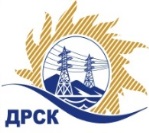 Акционерное Общество«Дальневосточная распределительная сетевая  компания»ПРОТОКОЛ ПЕРЕТОРЖКИСпособ и предмет закупки: открытый запрос предложений на право заключения договора: Реконструкция ВЛ-6/0.4 кВ г.Алдан для улучшения качества электроэнергии. Плановая стоимость закупки:  9 146 770.00 рублей без учета НДС (10 793 188.60  руб. с учетом НДС). Закупка 3059.1 р. 2.2.1. ГКПЗ 2018ПРИСУТСТВОВАЛИ: члены постоянно действующей Закупочной комиссии 1-го уровня АО «ДРСК». ВОПРОСЫ ЗАСЕДАНИЯ ЗАКУПОЧНОЙ КОМИССИИ:В адрес Организатора закупки поступила 1 (одна) заявка на участие в  процедуре переторжки на участие в переторжке, конверты с которыми были размещены в электронном виде на сайте Единой электронной торговой площадки (АО «ЕЭТП»), по адресу в сети «Интернет»: https://rushydro.roseltorg.ru.Вскрытие конвертов было осуществлено в электронном сейфе Организатора закупки на ЕЭТП, в сети «Интернет»: https://rushydro.roseltorg.ru автоматически.Дата и время начала процедуры вскрытия конвертов с заявками на участие в переторжке: в 15:00 часов благовещенского времени 10.10.2018 Место проведения процедуры вскрытия конвертов с заявками на участие в процедуре переторжки: Единая электронная торговая площадка, в сети «Интернет»: https://rushydro.roseltorg.ruСекретарь Закупочной комиссии 1 уровня  АО «ДРСК»                       						 М.Г. ЕлисееваКоврижкина Е.Ю.Тел. 397208№ 620/УТПиР-Пг. Благовещенск10 октября 2018.№п/пНаименование Участника закупки и место нахожденияЦена заявки до переторжки, руб. без НДС.Цена заявки после переторжки без НДС, руб.1ИП Кузовков Владимир Юрьевич 
ИНН/КПП 140203229161/ 
ОГРН 3071402298000109 145 000.00Не поступила2ООО Энергетическая Компания «Меркурий»
ИНН/КПП 1402049752/140201001 
ОГРН 11114020000719 146 770.009 135 853,23